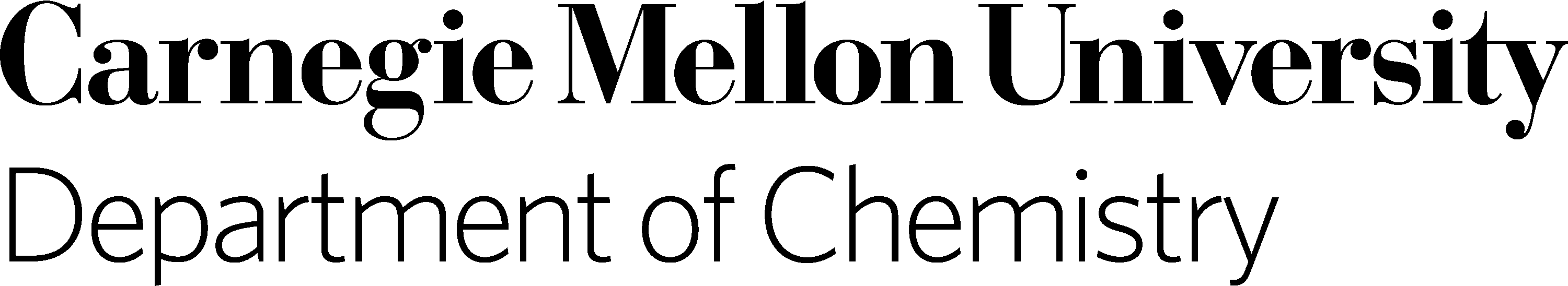 ABD Committee Meeting Outcome and FeedbackINSTRUCTIONS:  The student should complete the top part of the form (prior to Outcomes) and discuss any specific goals for the meeting with the advisor and committee chair prior to the meeting. The committee chair is encouraged to complete the form during the meeting and either ask the student to return it to Lorna immediately afterward, or the chair can email it within 1-2 days.Student	 								Date of Meeting	 		Project Title 												Advisory Committee Members (please note if any member is absent)          Advisor(s)  									Chair									 			Goals of Meeting (check all that apply):  	 	Discuss research progress since research progress report	Determine scope of work needed for thesis	Set plausible timeline for remaining thesis work	Discuss strategies/options for post-graduate positions	Other 								Outcomes:	Research Progress:  Excellent	   Good	    Minor concerns       Major Concerns        Probation	Estimated graduation date (if any was discussed): 			Feedback:What comments or suggestions does the Committee have regarding the student’s progress toward defending and graduating (e.g. publications, conference presentations, stated research plans)? What, if any, short-term goals does the student need to address in the next 3-4 months? (e.g. complete a draft of a paper, complete specific experimental work, etc.) Please include a deadline if there are major concerns.Signature of Committee Chair: 						 	Date:  			